Интегрированное занятие в подготовительной группе.Воспитатель: Герасимчук О. В.Цель: Совершенствование у детей навыков моделирования , используя схему.  Программное содержание: Систематизировать знания и умения детей, используя метод моделирование при решении примеров, с помощью палочек Киюзенера ,закреплять умение составлять предложения, разгадывать ребусы развивать мышление, внимание, логическое воображение, воспитывать доброжелательное отношения между детьми, умение работать в паре,  желание помочь главному герою.Интегрируемые области: познавательное развитие, речевое развитие, социально – коммуникативное развитиеПредварительная работа: Чтение сказок, разгадывание ребусов , игры с палочками Киюзенера.Материал: презентация,  палочки Киюзенера, карточки - символы, картинки  – разрезные ( слова),игра «Найди отличая», ребусХод занятия Приветствие.«Назови свое увлечение»  с мячомВоспитатель сообщает детям, что сегодня утром пришло письмо на электронную почту.Воспитатель предлагает отгадать от кого письмо.Загадка :Эту девочку мы знаем,От всех кукол отличаем,С голубыми волосамиИ красивыми глазами.Она вежлива была,В домике в лесу жилаИ учила Буратино,Эта девочка  … .На экране появляется – МальвинаДети читают сообщение: «Помогите Буратино выполнить задания»Дети соглашаются.Для того чтобы начать выполнять задания для Буратино, нам нужно поделиться на парочкиИгра разрезные слова « Найди парочку» - пазлыАзбука, Карабас, Чулан, Базилио.Сколько слогов в слове? Придумайте предложение из трех слов со словами используя палочки Киюзенера( делают схему)работаем в парочках.2. Выложить из палочек Киюзенера платье .( примеры) платье начинаем делать с низу вверх, располагая палочки  вертикально. 3.В школе Буратино читает , считает, разгадывает загадкиОтгадай ребус и узнаешь, как зовут друга Мальвины( Артемон)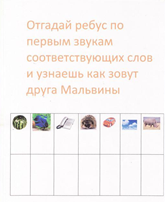 Дети печатными буквами пишут ответ.Затем игра « Найди отличая»Буратино  не только учится и выполняет задания , ну и еще выполняет физ минутки  когда устанет.3.Физ минуткаБуратино потянулся, (Руки вверх, вдох – потянулись)Раз – нагнулся,Два – нагнулся,Три – нагнулся. (наклоны – раз, два, три)Руки в сторону развел, (развели руки в стороны)Ключик, видно, не нашел.Чтобы ключик нам достать,Нужно на носочки встать. (встали на носочки)Буратино любит читать сказки, но не может навести порядок в книгах.4. Дидактическая игра с кругами Эйлера «Герои сказок» Обручи  разного цвета, карточки символы 1-й круг - маленькие( заяц , кот)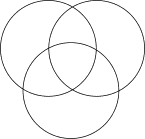            2-й круг - рогатые( Корова)           3-й круг коричневые(Медведь)В пересечении 1-го и 2-го- козаВ пересечении 2-го и 3-го бык коричневыйВ пересечении 3-го и 1-го собака коричневая В пересечении 1-го,  2-го  и 3-го козленок  он маленький, коричневый и рогатый)Все задания выполнили?Можно и поиграть.Игра « Назови противоположность»Карабас Барабас злой- Назови противоположность( Мальвина  добрая)Буратино веселый-(Пьеро-грустный)Черепаха Тортило старая-(Мальвина молодая)Пьеро печальный-Буратино веселыйЛиса Алиса Хитрая-Кот Базилио ДоверчивыйАртемон дружелюбный-Караба Барабас злойМальвина умная- Буратино глупыйВсе задания выполнилиВоспитатель обращает внимание , что нам еще написала Мальвина( презентация)Читают:  СпасибоПодводится итог занятия.Физ минуткаБуратино потянулся, (Руки вверх, вдох – потянулись)Раз – нагнулся,Два – нагнулся,Три – нагнулся. (наклоны – раз, два, три)Руки в сторону развел, (развели руки в стороны)Ключик, видно, не нашел.Эту девочку мы знаем,От всех кукол отличаем,С голубыми волосамиИ красивыми глазами.Она вежлива была,В домике в лесу жилаИ учила Буратино,Эта девочка — … .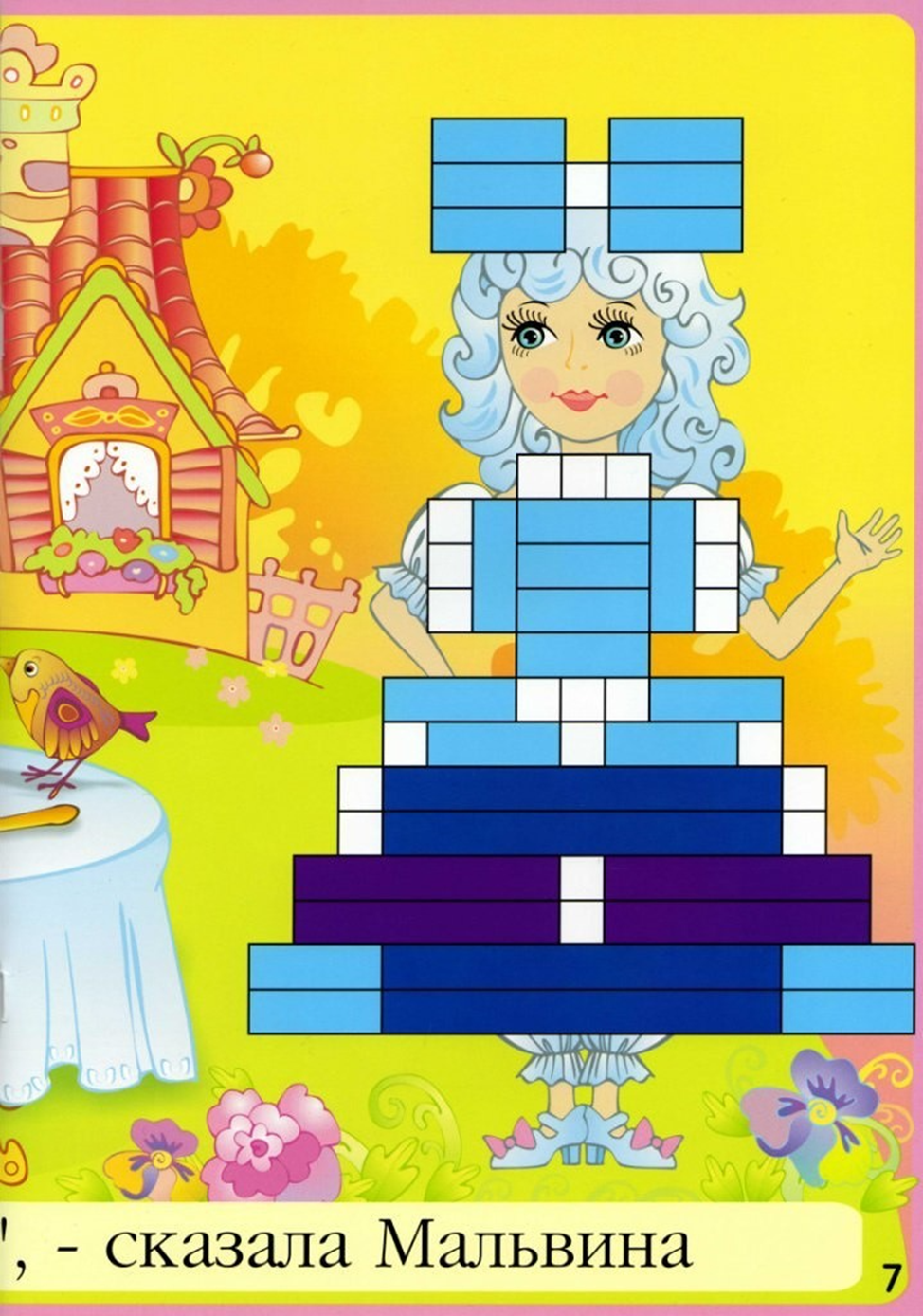 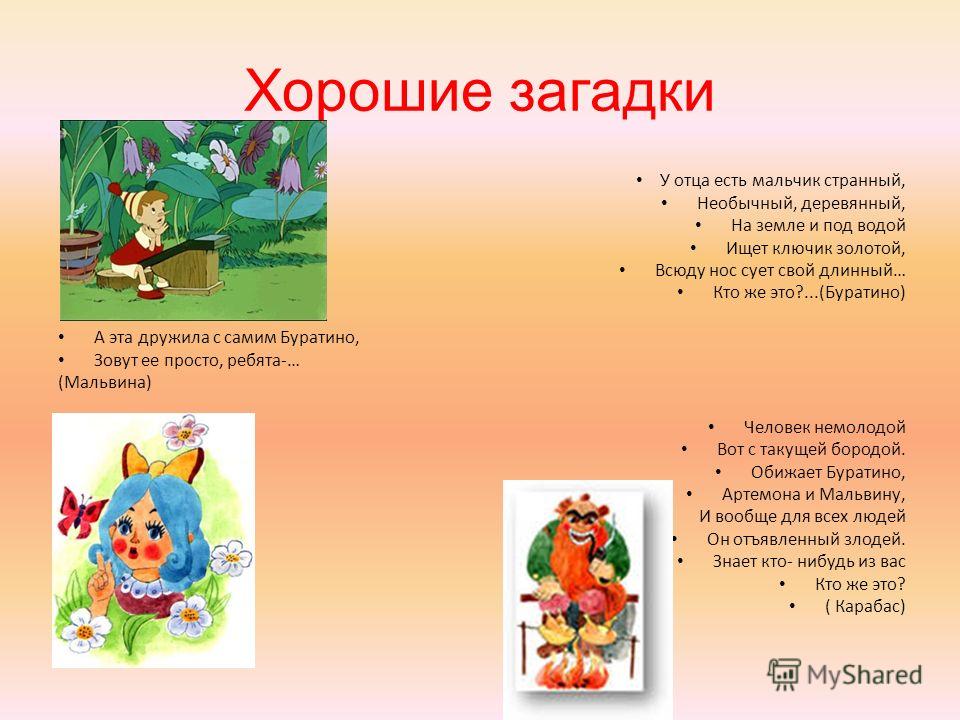 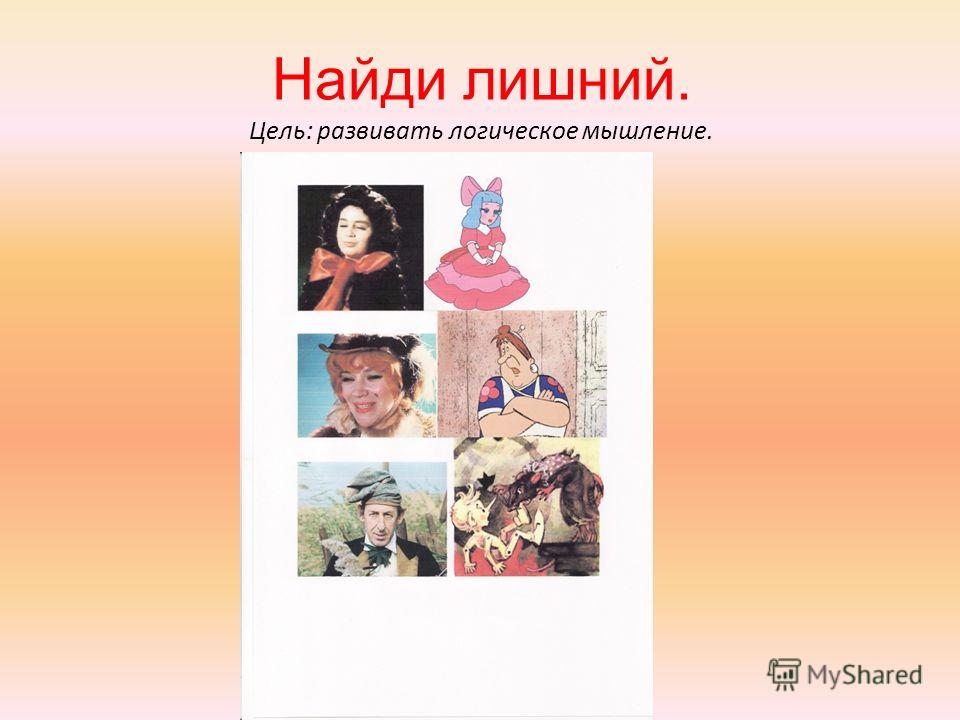 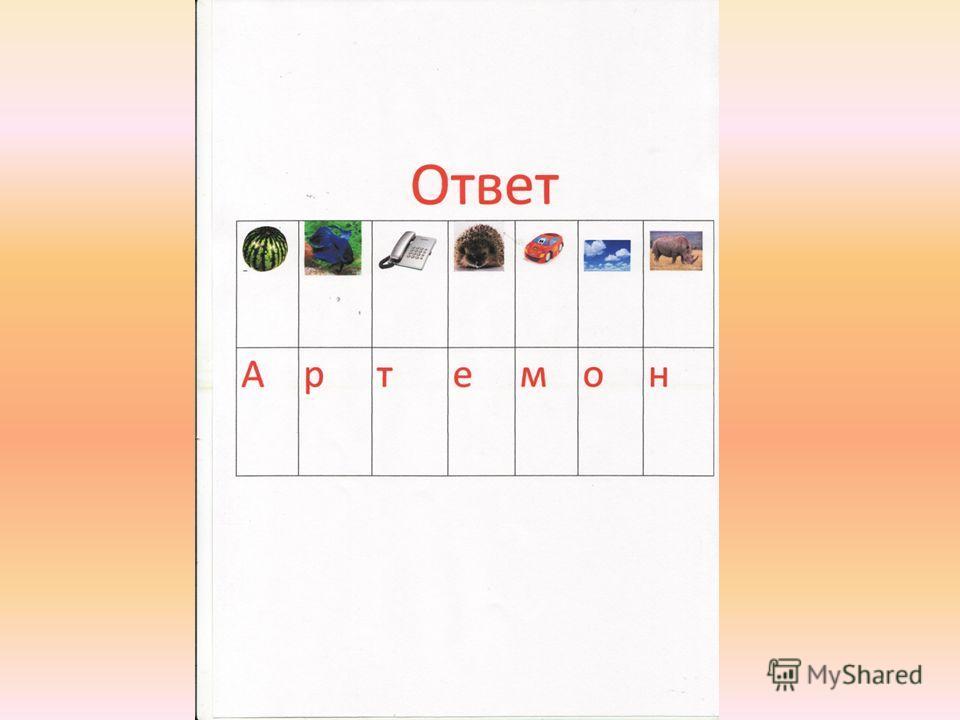 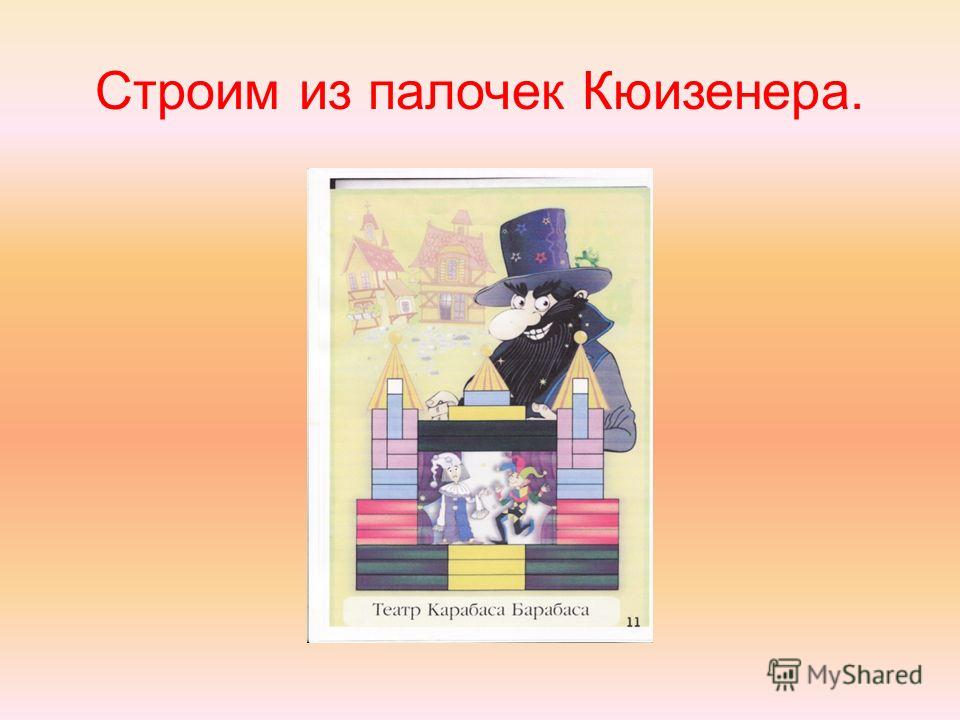 